                                                                                                                                                          ПРОЕКТ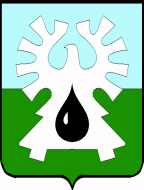 МУНИЦИПАЛЬНОЕ ОБРАЗОВАНИЕ ГОРОД УРАЙХАНТЫ-МАНСИЙСКИЙ АВТОНОМНЫЙ ОКРУГ - ЮГРАДУМА ГОРОДА УРАЙРЕШЕНИЕот _______________                                                                     № _______О внесении изменений в порядок управления и распоряжения имуществом, находящимся в муниципальной собственности города Урай 	Рассмотрев представленный главой города Урай проект решения Думы города Урай «О внесении изменений в порядок управления и распоряжения имуществом, находящимся в муниципальной собственности города Урай», Дума города Урай  решила:Внести в порядок управления и распоряжения имуществом, находящимся в муниципальной собственности города Урай, определенный решением Думы города Урай от 25.06.2009 №56 (в редакции решений Думы города Урай от 24.09.2009 №70, от 23.09.2010 №75, от 20.12.2010 №122, от 30.06.2011 №48, от 21.02.2012 №18, от 24.05.2012 №52, от 27.09.2012 №86, от 25.10.2012 №102, от 20.06.2013 №38, от 20.02.2014 №7, от 25.09.2014 №52, 25.06.2015№67,  от 24.12.2015 №149, от 24.03.2016 №16, от 23.06.2016 №49) следующие изменения:Пункт 4 статьи 7 изложить в следующей редакции: «4. В случае строительства, реконструкции, сноса (демонтажа) или технической инвентаризации недвижимого имущества, закрепленного на праве хозяйственного ведения за муниципальным предприятием муниципальное предприятие в течение шести месяцев со дня завершения строительства, реконструкции, сноса (демонтажа) или технической инвентаризации обеспечивает оформление документов для государственного кадастрового учета и внесение изменений в Единый государственный реестр недвижимости.».Пункт 3 статьи 8 изложить в следующей редакции: «3. В случае строительства, реконструкции, сноса (демонтажа) или технической инвентаризации недвижимого имущества, закрепленного на праве оперативного управления за муниципальным учреждением и казенным предприятием, муниципальное учреждение и казенное предприятие в течение шести месяцев  со дня завершения строительства, реконструкции, сноса (демонтажа) или технической инвентаризации обеспечивает оформление документов для государственного кадастрового учета и внесение изменений в Единый государственный реестр недвижимости.».  2.   Опубликовать настоящее решение в газете «Знамя».Председатель Думы города Урай                 Глава города Урай_______________ Г.П.Александрова           _____________  А.В.Иванов                                                                         _______________ 20 __     